Temaplan januar og februar 2022Tema: Vinter, tall Ifølge Rammeplanen skal barnehagen bidra til at barnaLitteratur/sanger/reglerEventyret om musa som ville hjemBjørnen soverMikkel RevSanger om dyrene tilknyttet historienBøker om dyrAktiviteter - språkVi forteller og bruker konkreter til eventyret om musa som ville hjemKims lek med konkreter fra historien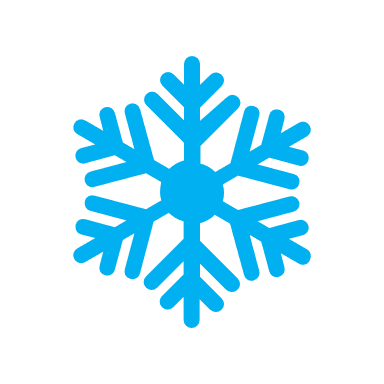 Aktiviteter - motorikkForming – klippe, lime, tegne og maleTurer – med fokus på tur i skog, mark, og ulendt terrengNøkkelordMus, Rev, Ulv, Ugle, Gaupe, Jerv, Bjørn, RøyskattKlør, Mørk, Skog, Mørkeredd, Sang, TrallVakker, Ete, Sulten Hi